1 группа_ Кружок «Республика Добрых Дел»Тема: Невербальное общениеКроме слов, человек пользуется и языком тела – жестами, мимикой. По тому, как человек двигается, дышит во время разговора вы сможете понять, нравится ему общение или нет. Ведь слова раскрывают только 7 % смысла, звуки и интонации — 38 %, а жесты, мимика, позы — 55 %.Вот несколько интересных фактов, которыми я хочу с вами поделиться. Широко распространённые жесты, которые помогают нам легко, без слов понимать друг друга могут сослужить плохую службу, если вы попробуете общаться ими с иностранцами. Ведь жесты, рожденные в одних культурах, могут быть не понятны представителям других.Жест «OK»  – соединенные в кольцо большой и указательный пальцы – пришел из американской культуры, где он означает: «Все в порядке!». Но у германцев, например, этот жест значит «ноль», у японцев – «деньги», а у других же вообще считается оскорбительным.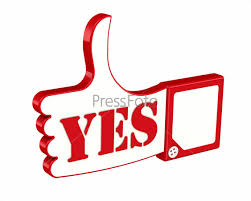 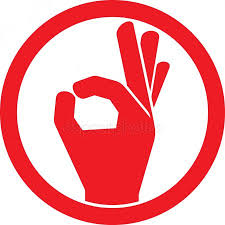 Привычное нам выражение одобрения – поднятый вверх большой палец – тоже не везде имеет такое значение. В Германии – это обозначение «один».Потому, давайте попробуем изучить язык нашего тела. Итак, язык телодвижений и жестов, выражение глаз и мимики, эмоции – это  древнейшие средство коммуникации. Постижение этой науки не только позволит вам чувствовать и понимать своих собеседников, но и самим стать мудрее.Демонстрация ладоней свидетельствует об открытости и искренности. При знакомстве руки не следует держать за спиной. Огромный смысл имеет рукопожатие. Если при этом ваша рука "смотрит" вниз, то контроль над ситуацией берете вы. Если же ваша ладонь "смотрит" вверх, вы готовы подчиняться. Влажная вялая рука говорит о волнении. Сцепленные, сжатые руки выражают неуверенность, негативное отношение. Ни о чем хорошем не свидетельствуют и пальцы рук, сплетенные в замок. Когда слушатель начинает использовать свою руку в качестве поддержки для головы - вы должны знать, что ему скучно. Если человек при этом постукивает пальцами по столу, он еще и нервничает.Стандартный жест перекрещивания рук может говорить о желании спрятаться, инстинктивной попытке закрыться.Это может свидетельствовать о скрытом комплексе самообороны, а также внутреннем несогласии с собеседником.Перекрещивание ног (в том числе, жест «нога на ногу») тоже имеет смысл. Если человек сидит, откинувшись, при этом руки и ноги у него скрещены, это знак его закрытости и не настроенности на общую волну с вами.Есть невербальные символы того, что собеседник невнимателен и желает завершить встречу. При этом он сидит на краю стула, чуть наклонившись, а иногда держит руки на коленях.Собеседникам принято смотреть в глаза друг другу. Бегающий, неуправляемый или испуганно-настороженный взгляд всегда вызывает недоумение и некоторое недоверие, потомучто обладатель такого взгляда представляется ненадежным,нервозным, неуверенным в себе. Поэтому психологи советуют: чаще «врасплох» сморите на себя в зеркало, фиксируйте свой взгляд.В невербальном общении есть ряд правил, которые следует соблюдать. Не стоит во время разговора или слушания:Сидеть, откинувшись назад, скрестив при этом руки и ноги;Потирать руки, теребить платок, очки или ручку;Смотреть в пол или «в никуда»;Качать ногой, постукивать пальцами по столу;Ерзать, трогать волосы, лицо, строить гримасы.Ваш собеседник, вероятно, лжет, если:•  прикрывает лицо руками или делает движения руками по направлению к лицу:•  прикрывает рот рукой;•  скрещивает руки на груди;•  боится смотреть в глаза;•  нервно щелкает пальцами, постукивает ногой об пол.ПоделитьсяРаскрываем секреты невербального общенияhttps://www.youtube.com/watch?v=zp-xmqzLj-M